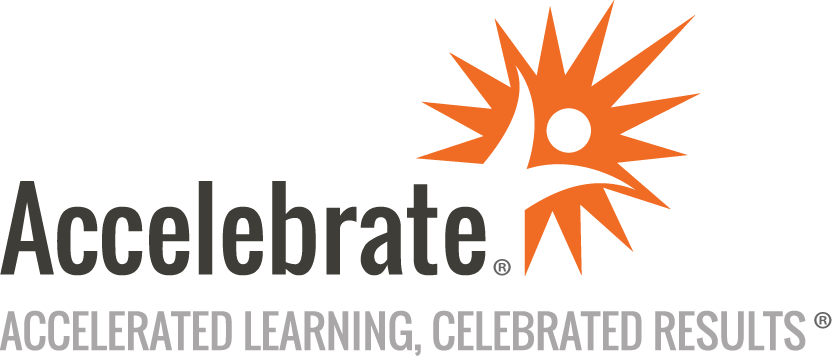 Advanced Julia Programming and Parallel ComputingCourse Number: JUL-104
Duration: 2 daysOverviewThis Advanced Julia training course teaches attendees how to leverage the power of the Julia language to manage challenging computational jobs. Students learn how to harness Julia's robust compilation processes and how to scale across many threads, GPUs, processes, and machines.PrerequisitesStudents must have a basic knowledge of using Julia for daily data science tasks, as taught in Introduction to Julia for Data Scientists. In addition, participants must have practical experience with daily data science jobs in any popular language (Julia, Python, R, or MATLAB)  MaterialsAll Julia programming training students receive comprehensive courseware.Software Needed on Each Student PCStudents must have a modern web browser and Internet access. Accelebrate will provide installation instructions (for Windows, Linux, and macOS).ObjectivesOptimize their Julia code for highest performanceBuild production-ready Julia packagesUse Julia for complex high throughput data science workflowsLeverage the power of language to parallelize and distribute computational workloadsUnderstand how Julia code can be run on GPUsOutlineIntroductionWriting Efficient, High Performant Julia Code Julia LLVM compiler systemMacros and overview of metaprogrammingType stabilityJulia performance tipsNon materialized data structures (sparse arrays, banded matrices)Julia Package Ecosystem Packages and artifactsManaging package repositoriesManaging packagesBuilding production quality packages (CI, automated unit testing, coverage)Making a package publicParallel and Distributed Computing with Julia SIMDGreen-threading and asynchronous computingMulti-threadingLocal multiprocessingTypical Julia parallelization design patternsInter-process communicationComputational clusters and distributed computingIntroduction to GPU Computing Writing cross compiler compatible (GPU/CPU) Julia codeCuArrays.jlOverview of deep learning with Flux.jlConclusion